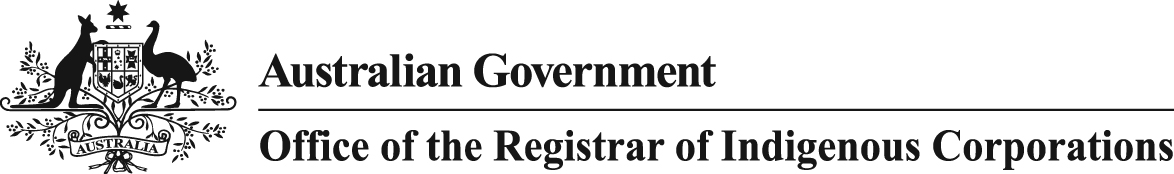 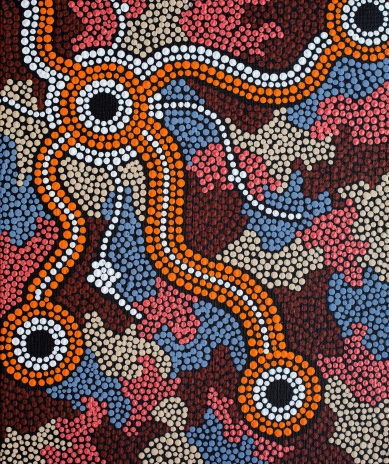 APPLICATION FORM FOR INTRODUCTION TO CORPORATE GOVERNANCEPARTICIPANT INFORMATIONLocation: Dates: Title:		 First Name:					 Surname:					                                           Preferred Name: 					 		  Date of Birth: 			  Phone: 						  Email: 						Address: 																																									  Aboriginal			  Torres Strait Islander			  NeitherEmergency ContactName: 							  Phone: 					Do you have any medical conditions or dietary needs?  If so please provide details: YOUR CORPORATION’S INFORMATIONName of your corporation: 							ICN: 			Are you a:  Member	      Director       Contact Person/Secretary      Staff (please specify)TRAVEL INFORMATIONWill you require accommodation (twin share)?  If yes, who would you like to share a room with?Will you be driving to the workshop? Where there are several participants from a corporation we would expect them to car pool. Do you need ORIC to arrange your travel? If so, please give details of the travel needed.Signature of applicant					 		 Date				If signing on behalf of applicantName							 Signature						Phone				 Relationship to applicant					Please complete and fax to (02) 6133 8080For more information:Phone: 1800 622 431 (not free from mobiles)    Email: training@oric.gov.au